Long Covid by Variant: Supplementary MaterialSupplementary Figure S1. Virus Watch Recruitment Dates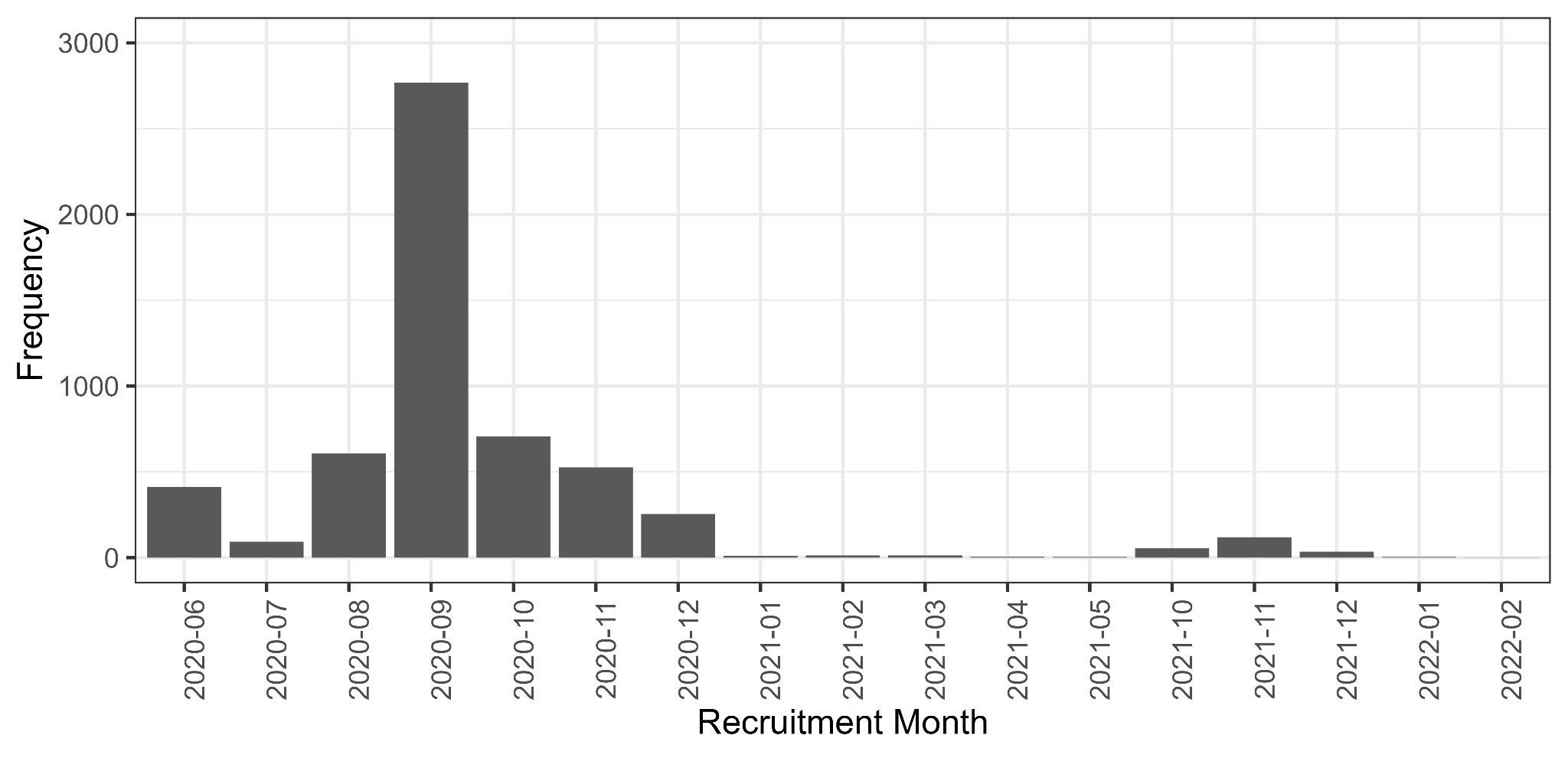 Of participants in the current study, 95% (n=5,369) joined the study in the period up to 12-2020. The most common month of recruitment was 09-2020 (n=2769, 49%). Virus Watch Testing and Study OutcomesSwab-Based Testing (Polymerase Chain Reaction and Lateral Flow Tests)Virus Watch testing availability and protocols changed throughout the study. All participants had polymerase chain reaction (PCR) and lateral flow test (LFT) records based on weekly online self-report and linkage to national records across the study period. Between October 2020 and May 2021, a sub-cohort of participants (n=1,566 in current study) also posted self-administered PCR nasal swabs for laboratory analysis if symptomatic as part of the Virus Watch study. Between January and July 2023 (after the current study period), a further sub-cohort (n=948 in current study) were provided with LFTs to take if symptomatic and report to the study and – if positive – to send a PCR nasal swab for genomic analysis; this analysis is currently underway and genomic results were not available for the current study. However, results around positivity were available and were included in the present data. The study protocol (1) provides further procedural detail regarding swab testing.Serological TestingSerological testing in Virus Watch was conducted on a sub-cohort of participants using monthly at-home finger-prick serology and/or in-clinic serological testing conducted by healthcare workers. In-clinic serology was performed twice for included participants between September 2020-January 2021 (Autumn round) and April 2021-July 2021 (Spring round) (see study protocol (1) for details). The monthly at-home finger-prick testing was conducted between February 2021 and April 2022. Samples were tested for anti-nucleocapsid and anti-spike antibodies using the Roche Elecsys Anti-SARS-CoV-2 electro-chemiluminescent immunoassays, with estimated sensitivity and specificity of 97% and 99.8% respectively (2). Further detail of testing is provided in the study protocol (1).As infection date was required to derive the outcome in the current study, only participants with seropositive results that could be attributable to an estimated infection date were included i.e., participants who were initially seronegative and seroconverted during a definable monthly period. Estimated date of infection was defined as the intermediate date between 10 days prior to the last negative, to account for infections that may not have seroconverted, and 14 days prior to the first positive. These were derived based on monthly finger-prick tests. However, serological results from all sources were used to identify participants with evidence of SARS-CoV-2 infection from any source and exclude them where required to prevent misclassification of infection status during each variant period, as described in the Exposure sections of the Methods section.References Hayward A, Fragaszy E, Kovar J, Nguyen V, Beale S, et al. Risk factors, symptom reporting, healthcare-seeking behaviour and adherence to public health guidance: protocol for Virus Watch, a prospective community cohort study. BMJ open. 2021 Jun 1;11(6):e048042.The National SARS-CoV-2 Serology Assay Evaluation Group. Performance characteristics of five immunoassays for SARS-CoV-2: a head-to-head benchmark comparison. Lancet Infect Dis 2020; 20: 1390–400Virus Watch Long-Term Symptoms Questionnaire: Symptom listNote: The symptom list was revised prior to the March 2023 questionnaire to reflect evolving knowledge of post-Covid symptoms and to reduce survey burden by collapsing some items into single items. The ‘Other’ option was available in both questionnaires and the majority of symptoms remained consistent or comparable. Symptom lists are provided here for reference although the outcome in the study comprised any symptom(s) of duration >2 months and (if relevant) within 3 months of infection. Symptom profiles by variant - and consequently symptom harmonisation - are the subject of separate planned analysis beyond the scope of this paper.Original Symptom List (February 2021 - March 2022)Symptom List (March 2023)Supplementary Table S1. Variant Period Dates by English National RegionNote: Missing dates represent time with no variant attributed to >75% of infections; dates for Omicron sub-lineages were only available for England overall; final Omicron Other date represents the closing date of the final survey, with all Omicron dates outside the specified sub-lineages before this date includedOccupational CategoriesOccupational categories were developed to triangulate occupation, work-related exposure risk, and employment status while preserving statistical power in the current analysis. Occupations had been previously coded in Virus Watch using methodology described elsewhere (1), with categories collapsed to reflect exposure risk based on findings from other Virus Watch studies and previous literature(1)(2,3). The following groups were consequently included in each category:References1.	Beale S, Hoskins S, Byrne T, Fong WLE, Fragaszy E, Geismar C, et al. Differential Risk of SARS-CoV-2 Infection by Occupation: Evidence from the Virus Watch prospective cohort study in England and Wales. J Occup Med Toxicol. 2023 Apr 3;18(1):1–11.2.	Beale S, Hoskins S, Byrne T, Fong WL, Fragaszy E,et al. Workplace contact patterns in England during the COVID-19 pandemic: Analysis of the Virus Watch prospective cohort study. The Lancet Regional Health - Europe. 2022 May 1;16:100352.3.	Beale S, Patel P, Rodger A, Braithwaite I, Byrne T, Fong WLE, et al. Occupation, work-related contact and SARS-CoV-2 anti-nucleocapsid serological status: findings from the Virus Watch prospective cohort study. Occup Environ Med. 2022 Nov 1;79(11):729–35.Supplementary Figure S2. Directed Acyclic Graph for the Impact of Infection Status during each Variant Period on Development of Long-Term Symptoms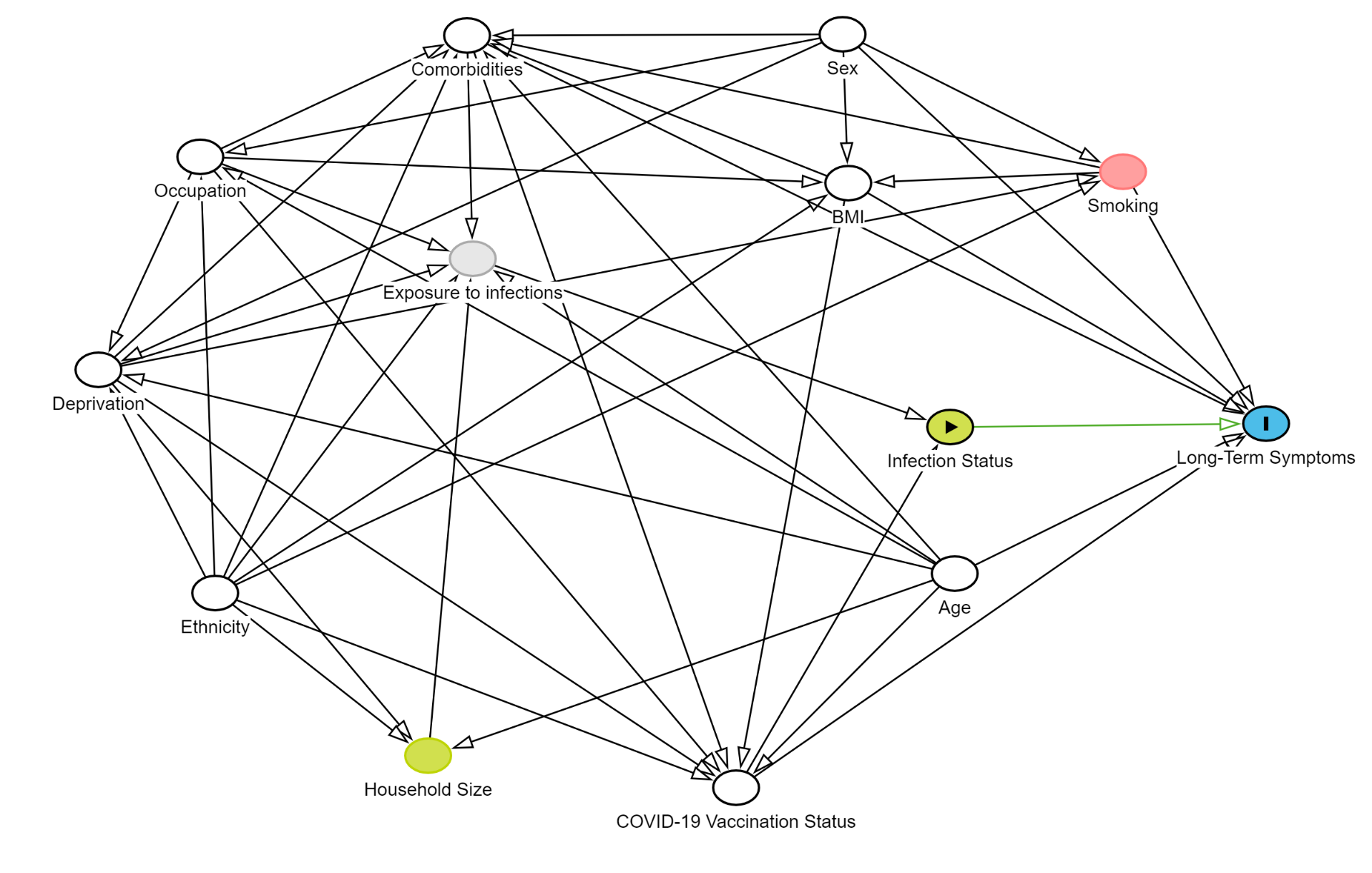 Supplementary Table S2. Development of New-Onset Long-Term Symptoms by Infection Status and Variant Period1 n (row %)Note:  Participants in the ‘Other ARI’ and ‘No Infection’ groups could be included across multiple variant periods and participants’ infection status and consequently inclusion could change between variant periods; thus, total ns for all variant periods varySupplementary Table S3. Odds Ratios for New-Onset Long-Term Symptoms by Variant Period and Infection Status (n=5,630)Note: REF= reference categorySupplementary Figure S3. Predicted Probability of New-Onset Long-Term Symptoms by Variant Period and Infection Status: Sensitivity analysis using complete cases (n=4332)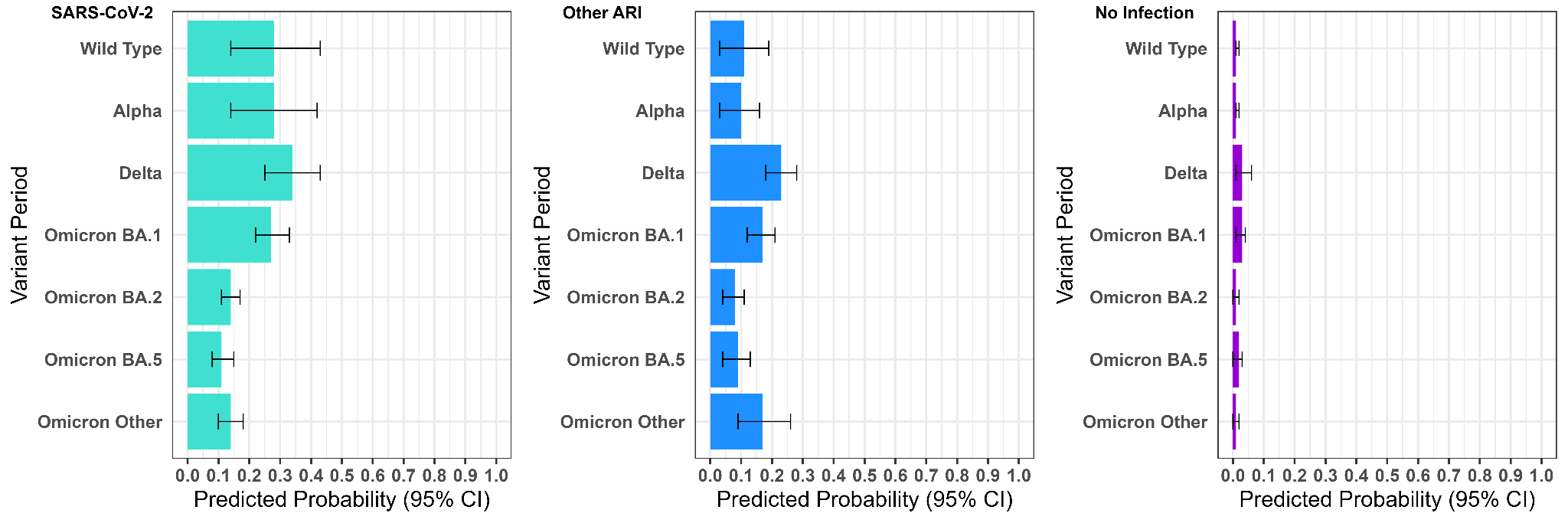 Supplementary Figure S4. Predicted Probability of New-Onset Long-Term Symptoms by Variant Period and Infection Status: Sensitivity analysis excluding body mass index (BMI) from adjusted models (n=5,630)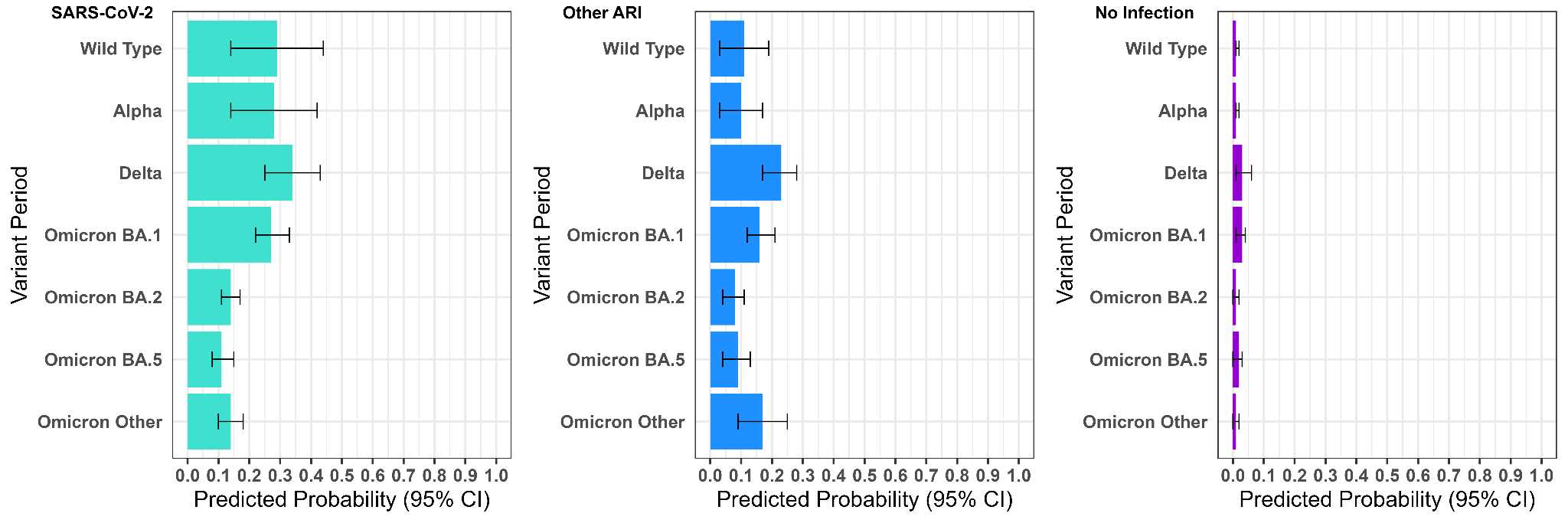 Supplementary Figure S5. Predicted Probability of New-Onset Long-Term Symptoms by Variant Period and Infection Status: Sensitivity analysis including only serological sub-cohort (n=4381)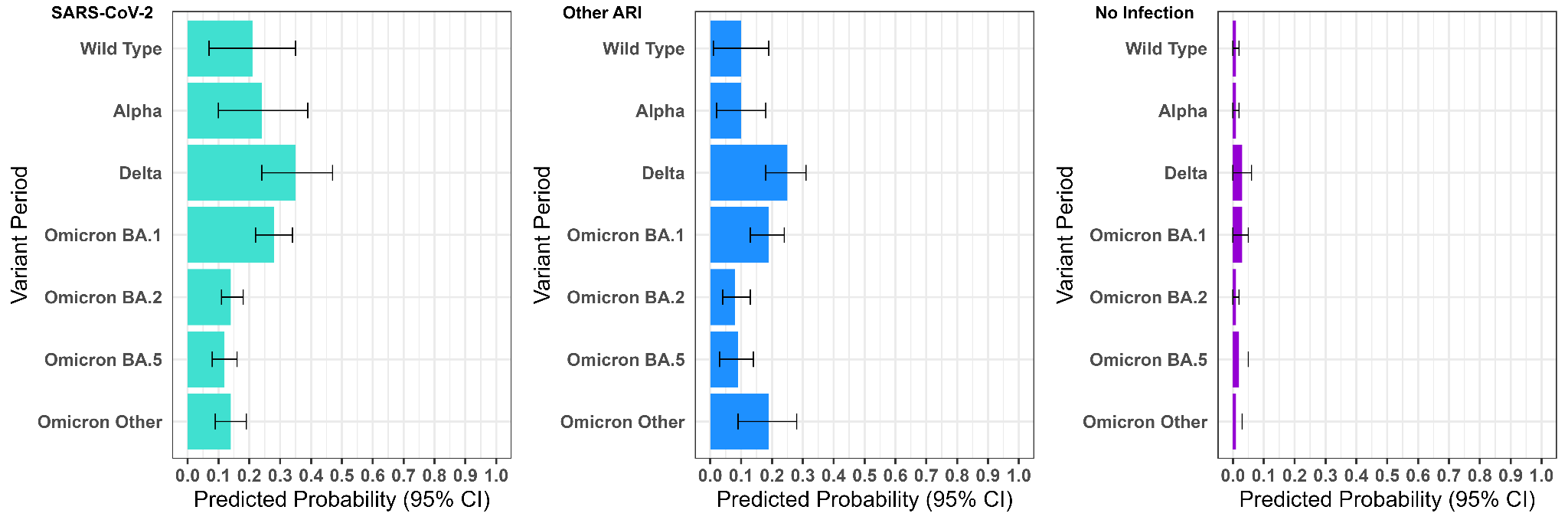 Fatigue / Feeling unusually tiredFeverHeadacheFeeling feverishFeeling anxiousLoss of AppetiteFeeling depressed/low moodTrouble SleepingRunny Nose; Blocked NoseLack of concentrationLightheaded or dizzyConfusion, disorientationMemory lossEye rednessDry cough;Deterioration of eyesightWet coughSore throatLoss of sense of tasteWeaknessAltered/distorted sense of tasteWeight lossLoss of sense of smell;Altered/distorted sense of smell; Reduced sense of smellPhantom smells in the absence of any odourHair lossChillsRash (all over)Night SweatsRash (local)Sinus pain / congestionVomiting (being sick)SneezingNausea (feeling sick)Swollen tonsilsHeart Palpitations (Fast or pounding heartbeat)WheezingChest pain (not changed by breathing)Chest tightnessChest pain when breathing inSticky eyeAbdominal pain (not inc. menstrual pain)Eye painShortness of breath/difficulty breathingEar painMuscle AchesTinnitus (ringing or other noises in one or both ears)Bone or Joint AchesChange in hearingOther long-term painOther symptom(s)Swollen glands Fatigue  Fever  Headache  Change in Appetite Feeling anxious  Sleep problems (including difficulty falling asleep, staying asleep, oversleeping or sleep apnoea)  Feeling depressed  Brain fog and/or other cognitive problems  Congested/runny nose  Dry eyes/ redness of eyes  Dizziness  Visual changes; Blurry vision Memory problems  Sore throat or mouth  Cough  Post-exertion malaise (feeling unwell or 'crashing' after exercise or physical exertion)  Change/loss of taste  Unintentional weight gain  Change/loss of smell  Problems with movement, balance, and/or coordination  Hair loss  Paraesthesia (pricking, tingling, or creeping feeling on the skin)  Skin rash  Swelling of hands and/or feet  Unintentional weight loss  Difficulty swallowing (dysphagia)  Nausea and/or vomiting  Easy bruising/ bleeding  Diarrhoea  Acid reflux/heartburn  Tachycardia (fast heartbeat) or palpitations  Gynaecological problems (e.g., change in menstrual cycles or flow)  Chest pain  Urinary symptoms (e.g., bladder frequency, urgency or incontinence)  Abdominal pain  New allergy (e.g., to food, medications, etc.)  Shortness of breath/dyspnoea  Ear pain  Muscle aches  Change in hearing  Bone and joint pain   Tinnitus  Swollen lymph nodes  Other symptom(s), please describe: RegionVariant PeriodVariant PeriodVariant PeriodVariant PeriodVariant PeriodVariant PeriodWild TypeAlphaDeltaOmicron BA.1Omicron BA.2Omicron BA.5Omicron OtherEast Midlands1 Feb 2020 - 9 Dec 20204 Jan 2021 - 4 May 20211 Jun 2021 - 11 Dec 202120 Dec 2021 - 6 Mar 20227 Mar 2022 - 12 June 20224 Jul 2022 - 20 Nov 2022< 7 Mar 2023East of England1 Feb 2020 - 16 Nov 202015 Dec 2020 - 27 April 202125 May 2021 - 11 Dec 202119 Dec 2021 - 6 Mar 20227 Mar 2022 - 12 June 20224 Jul 2022 - 20 Nov 2022< 7 Mar 2023London1 Feb 2020 - 16 Nov 202010 Dec 2020 - 13 Apr 202125 May 2021 - 7 Dec 202114 Dec 2021 - 6 Mar 20227 Mar 2022 - 12 June 20224 Jul 2022 - 20 Nov 2022< 7 Mar 2023North East1 Feb 2020 - 9 Dec 20207 Jan 2021 - 11 May 20211 Jun 2021 - 13 Dec 202122 Dec 2021 - 6 Mar 20227 Mar 2022 - 12 June 20224 Jul 2022 - 20 Nov 2022< 7 Mar 2023North West1 Feb 2020 - 9 Dec 202012 Jan 2021 - 20 Apr 202118 May 2021 - 11 Dec 202119 Dec 2021 - 6 Mar 20227 Mar 2022 - 12 June 20224 Jul 2022 - 20 Nov 2022< 7 Mar 2023South East1 Feb 2020 - 9 Nov 20208 Dec 2020 - 27 Apr 202125 May 2021 - 10 Dec 202119 Dec 2021 - 6 Mar 20227 Mar 2022 - 12 June 20224 Jul 2022 - 20 Nov 2022< 7 Mar 2023South West1 Feb 2020 - 2 Dec 20205 Jan 2021 - 13 Apr 202125 May 2021 - 12 Dec 202120 Dec 2021 - 6 Mar 20227 Mar 2022 - 12 June 20224 Jul 2022 - 20 Nov 2022< 7 Mar 2023West Midlands1 Feb 2020 - 7 Dec 202031 Dec 2020 - 11 May 202125 May 2021 - 12 Dec 202120 Dec 2021 - 6 Mar 20227 Mar 2022 - 12 June 20224 Jul 2022 - 20 Nov 2022< 7 Mar 2023Yorkshire and the Humber1 Feb 2020 - 16 Dec 202019 Jan 2021 - 17 May 202108 Jun 2021 - 12 Dec 202120 Dec 2021 - 6 Mar 20227 Mar 2022 - 12 June 20224 Jul 2022 - 20 Nov 2022< 7 Mar 2023CategoryIncluded groups - n (%) of current study population (N=5,630)Higher exposure risk occupationHealthcare219 (3.9%)Indoor Trades, Process & Plant142 (2.5%)Leisure & Personal Service99 (1.8%)Sales & Customer Service114 (2.0%)Social Care & Community Protective Services130 (2.3%)Teaching, Education & Childcare250 (4.4%)Transport & Mobile Machine41 (0.7%)Lower exposure risk occupationAdministrative & Secretarial322 (5.7%)Managers, Directors & Senior Officials191 (3.4%)Other Professional & Associate Occupations687 (12%)Outdoor Trades57 (1.0%)RetiredRetired2,444 (43%)Not in employmentNot in Employment or Homemaker129 (2.3%)Permanently sick or disabled66 (1.2%)Student46 (0.8%)Unknown or Other StatusUnknown or Other Status693 (12%)SARS-CoV-2SARS-CoV-2SARS-CoV-2Other ARIOther ARIOther ARINo InfectionNo InfectionNo InfectionTotalNo Long-Term SymptomsLong-Term SymptomsTotalNo Long-Term SymptomsLong-Term SymptomsTotalNo Long-Term SymptomsLong-Term SymptomsWild Type11946 (39%)73 (61%)186145 (78%)41 (22%)3,8183,741 (98%)77 (2.0%)Alpha12759 (46%)68 (54%)337279 (83%)58 (17%)3,5973,530 (98%)67 (1.9%)Delta434323 (74%)111 (26%)1,1651,011 (87%)154 (13%)2,5312,489 (98%)42 (1.7%)Omicron BA.1659546 (83%)113 (17%)522458 (88%)64 (12%)2,8652,827 (99%)38 (1.3%)Omicron BA.2959865 (90%)94 (9.8%)486455 (94%)31 (6.4%)2,4282,415 (99%)13 (0.5%)Omicron BA.5790666 (84%)124 (16%)424363 (86%)61 (14%)2,5322,495 (99%)37 (1.5%)Omicron Other289240 (83%)49 (17%)12593 (74%)32 (26%)2,6622,641 (99%)21 (0.8%)Variant PeriodInfection StatusInfection StatusInfection StatusVariant PeriodSARS-CoV-2Other ARINo InfectionWild Type2.78 (1.12,6.92)1.52 (0.41,5.63)1.56 (0.41,5.94)Alpha2.73 (1.14,6.54)1.32 (0.38,4.57)1.45 (0.38,5.48)Delta3.79 (2.14,6.72)4.22 (2.23,8.01)4.16 (1.10,15.71)Omicron BA.12.61 (1.81,3.76)2.66 (1.64,4.32)3.26 (1.58,6.76)Omicron BA.2REFREFREFOmicron BA.50.77 (0.51,1.16)1.15 (0.64,2.05)1.94 (0.81,4.63)Omicron Other1.01 (0.64,1.59)2.84 (1.55,5.19)1.06 (0.45,2.50)